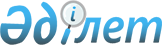 Көшелерге атау беру туралыАтырау облысы Атырау қаласы Кеңөзек ауылдық округі әкімінің 2023 жылғы 1 қыркүйектегі № 267 шешімі
      "Қазақстан Республикасының әкімшілік-аумақтық құрылысы туралы" Қазақстан Республикасы Заңының 14-бабының 4-тармақшасына, "Қазақстан Республикасындағы жергілікті мемлекеттік басқару және өзін-өзі басқару туралы" Қазақстан Республикасы Заңының 37-бабына сәйкес, Атырау облыстық ономастика комиссиясының 2023 жылғы 22 маусымдағы қорытындысы негізінде, Кеңөзек ауылдық округі тұрғындарының пікірін ескере отырып, ШЕШТІМ:
      1. Атырау қаласы Кеңөзек ауылдық округінің Өрлеу шағын ауданының атауы жоқ көшелеріне келесі атаулар берілсін:
      1) № 1 өткелге – Самұрық көшесі;
      2) № 2 өткелге – Қанағат көшесі;
      3) № 12 көшеге – Есенбай Әзбергенов көшесі.
      2. Атырау қаласы Кеңөзек ауылдық округінің Қайнар шағын ауданының атауы жоқ көшелеріне келесі атаулар берілсін:
      1) № 13 көшеге – Берке хан көшесі;
      2) № 16 көшеге – Қазыбек би көшесі;
      3) № 22 көшеге – Қажымұхан көшесі;
      4) № 24 көшеге – Бораш Боқыбаев көшесі;
      5) № 26 көшеге – Мұхамеджан Тынышбайұлы көшесі;
      6) № 32 көшеге – Әжіғали Өтеғалиев көшесі.
      3. Осы шешімнің орындалуын бақылауды өзіме қалдырамын.
      4. Осы шешім оның алғашқы ресми жарияланған күнінен кейін күнтізбелік он күн өткен соң қолданысқа енгізіледі.
					© 2012. Қазақстан Республикасы Әділет министрлігінің «Қазақстан Республикасының Заңнама және құқықтық ақпарат институты» ШЖҚ РМК
				
      Кеңөзек ауылдық округі әкімі

Е. Өтешқалиев
